Λογοτεχνική βραδιά αφιερωμένη στη Ρέα ΓαλανάκηΟ Δήμος Λαμιέων, η Δημόσια Κεντρική Βιβλιοθήκη Λαμίας, το 4ο Γενικό Λύκειο Λαμίας, ο Σύλλογος Γονέων και Κηδεμόνων του 4ου Γενικού Λυκείου και οι Εκδόσεις Καστανιώτη συνδιοργανώνουν μια λογοτεχνική βραδιά αφιερωμένη στη Ρέα Γαλανάκη το Σάββατο 21 Απριλίου 2018 και ώρα 7.30 μ.μ. στο Πολιτιστικό Κέντρο του Δήμου Λαμιέων (Λεωνίδου 9-11).Η συγγραφέας θα συνομιλήσει με το κοινό και θα υπογράψει αντίτυπα των βιβλίων της.Η είσοδος θα είναι ελεύθερη.Από το Γραφείο Τύπου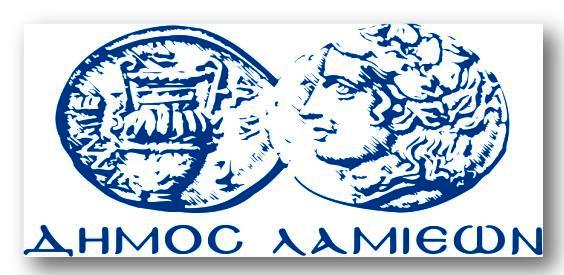 ΠΡΟΣ: ΜΜΕΔΗΜΟΣ ΛΑΜΙΕΩΝΓραφείου Τύπου& Επικοινωνίας                     Λαμία, 18/4/2018